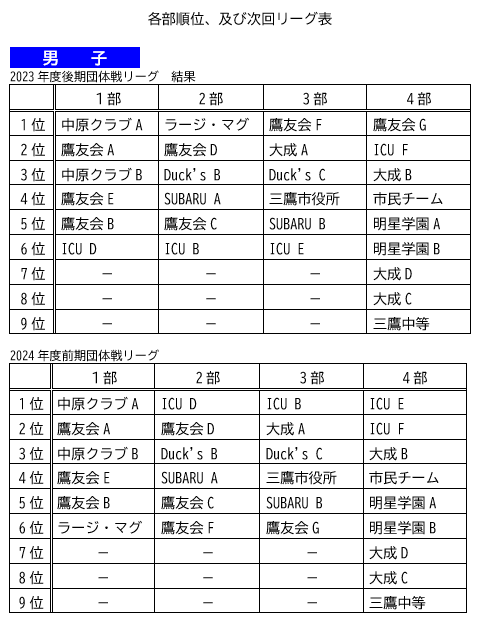 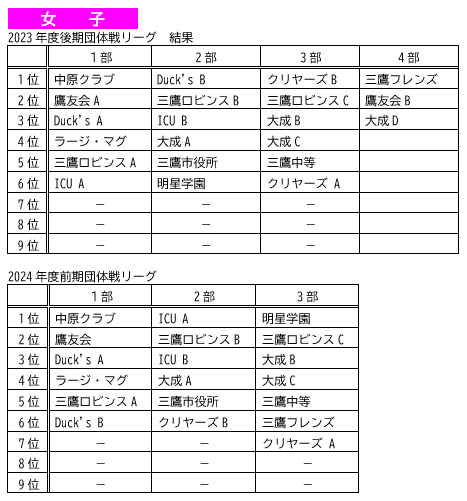 2024年度　前期団体リーグ戦　大会要項●主　　催三鷹市バドミントン協会●後　　援三鷹市体育協会●協　　賛ラケットショップ・フジ●日　　時２０２４年５月１２日（日）	女子１・３部、男子４部２０２４年５月１９日（日）	男子１・２・３部、女子２部９：００ 開場・受付９：３０ 開会式●会　　場SUBARU総合スポーツセンター　メインアリーナ●種　　目男子：ダブルス・シングルス・ダブルスの順で重複不可、最低５人以上で３試合全て行う。女子：３ダブルスで重複不可、最低６人以上で３試合全て行う。●シャトル各チーム持ち寄り（第一種検定合格球に限る）●参加資格①三鷹市バドミントン協会登録チーム(チーム全員が申し込み締め切り日時点で協会登録を完了している事)及び市内の高校生チーム②三鷹市民(在住・在勤・在学)のチーム(チーム全員が市民、且つ非協会登録員である事) ※高校生以上を対象とする。●参 加 費①三鷹市バドミントン協会登録チーム：	２，５００円②三鷹市民のチーム：			５，０００円※試合当日の受付時に代表者が支払ってください。※プログラム展開後のキャンセルの場合は参加料をいただきます。●表　　彰各リーグとも１～３位に賞状を授与※入賞チームは閉会式に代表者が残るようにしてください。●申込み・問合せ競技部　澤田【Eメール】badmitaka@gmail.com三鷹市民のチームは、申し込みフォームをお送りしますので、メールでご連絡下さい。●申込み締切り２０２４年４月２６日（金）まで●プログラムについて●プログラムについて事前に各チーム代表者に送付いたしますのでチーム内に展開ください。試合当日各チームの監督にタイムテーブル、該当部の組み合わせ、オーダー用紙を配布します。●試合方式原則、1セット21ポイント打ち切り　2ゲーム先取で行う。(ポイントについては参加組数により変更する事があり、理事会にて決定する。)●エントリーについて●エントリーについて・申し込み締め切り日以降のメンバー変更はできない。・男子１部など同じ部に２チーム出場している場合メンバーの入替は自由とする。メンバーの追加も可能。・１部⇔２部など部をまたがるメンバーの移動の場合、下部から上部への移動は無制限。・上部から下部への移動の場合、男子チームは2名、女子チームは3名までとする。但し不参加者が多くチーム事情により、やむをえず規定以上の変更がある場合は、理事会にて承認を得ること。●リーグ編成・各部の編成は6チームを基本とし、最下部については最大9チームとする。・10チーム目がエントリーした時点で、下位4チームは新設される最下部リーグに移動となる。●昇格・降格・第１位のチームは上位リーグへ昇格、最下位のチームは下位リーグ降格とる。・昇格・降格ともに１チームとする。●新規チームの参入及び最下部リーグ棄権時の抹消について●新規チームの参入及び最下部リーグ棄権時の抹消について・既存のチームがリーグ参加されているクラブについては、既存のチームが全てエントリー成立する場合に限り、新規チームの参入を認める。・新規参入チームは、最下部の最下位からの参入とする。・最下部リーグで棄権した場合は、登録を抹消する。次回エントリーする場合は新規参入となる。●団体戦棄権について●団体戦棄権について１）メンバー表提出後は、出場メンバーの変更は認めない。２）メンバー表提出後、ケガ・病気等の理由で対戦できなくなった場合、すみやかに本部に届け出る。３）メンバー表提出後、ケガ・病気等の理由で対戦できなくなった場合、その試合は原因の側の負けとなる。ゲームカウント：０－２スコア：０－２１、０－２１（１５ポイントの場合０－１５、０－１５）４）試合開始前の整列時に出場選手（男子5名、女子6名）が揃っていなければその対抗戦はオープンとなり、ポイント０－２１、ゲーム０－２、試合０－３の負けとする。５）なんらかの理由で、メンバーが揃わない時は事前に本部に連絡する。ただしコール延長は５分を限度とする。試合開始コールから５分以内に整列出来ない場合は棄権とする場合がある。（よって最大延長は１０分）●勝敗について●勝敗について下記の優先度で判定する。① チームの対戦成績。（例　４勝１敗）② 全ダブルス・シングルスの得失試合差数の多いチーム（例　１１勝４敗）③ 全試合の得失ゲーム差数の多いチーム（例　２２ゲーム勝、８ゲーム敗）④ 全試合の得ゲーム数の多いチーム⑤ 全試合の失ゲーム数の少ないチーム⑥ 全試合の得失ポイント差数の多いチーム（例　得点２２０点、失点１８０点）⑦ 直接対決の勝利チーム　（２チーム間のみ、三つ巴以上になった時は、適用しない。）⑧ 前回大会の順位